試驗主題：前瞻建立嘉南地區公共衛生及慈善ＢＣ型肝炎篩檢資料庫，以長短期評估篩效益檢驗項目：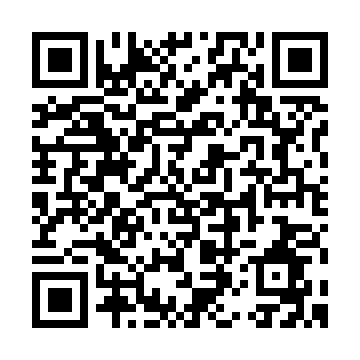 Ｂ型肝炎表面抗原定量        (HBsAg定量)Ｃ型肝炎核心抗原      (HCV core Ag) 篩檢條件：３０－８０歲設籍於縣六腳鄉同意書摘要：＊同意將所有紀錄納入研究，包含個案基本資料、檢驗結果、問卷。＊同意將上述資料與衛生福利部資料科學中心連結。與資料庫連結後僅能產生統計分析後的結果報表，無任何個人資料。欲了解詳情請LINE@留言(@iuc3435p)查詢是否符合資格後，於上班時間來所篩檢(不需健保卡)務必事先查詢是否符合資格，以免白跑一趟ㄛ